ГАУ ДПО «Институт развития образования Пермского края»Управление образования администрации города КудымкараГБОУ ДПО Коми-Пермяцкий институт повышения квалификации работников образования»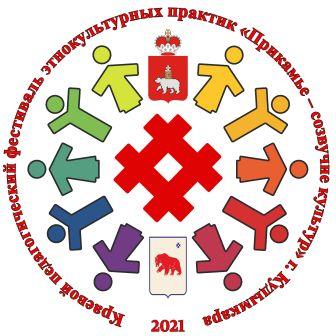 ПрограммаII краевого педагогического фестиваля этнокультурных образовательных практик «Прикамье – созвучие культур»14.00 – 14.10 Открытие фестиваляПриветственные словаКопысова Элеонора Степановна, начальник отдела социализации и воспитания ГАУ ДПО «Институт развития образования Пермского края», канд. ист. наукКалин Сергей Петрович, начальник управления образования г. Кудымкара14.10 – 15.05 Спикер-сессия. Рук.: Дремина Инга Анатольевна, старший научный сотрудник ИРО ПК.Ссылка для подключения: https://events.webinar.ru/657879/794326915.15 – 17.00 Образовательная сессия.Площадка 1. Традиции и ключевые воспитательные события этнокультурного образования. Рук.: Дремина Инга Анатольевна, старший научный сотрудник ИРО ПК.Ссылка для подключения: https://events.webinar.ru/657879/7943611 Глушкова Ольга Викторовна, преподаватель ОД (русский язык и литература), ФГКОУ «Пермское суворовское военное училище», Томилина Людмила Ильинична, учитель русского и родного языка и литературы МБОУ «Егвинская ООШ»Конкурс «Всероссийский мастер-класс учителей родного (в том числе русского) языка»: опыт взаимодействия в поликультурном миреЧетина Майя Владимировна, воспитатель, Рискова Мария Ивановна, воспитатель, Муниципальное бюджетное дошкольное образовательное учреждение «Детский сад №22 «Березка», г. КудымкарМетодические пособия по ознакомлению с культурным наследием родного края для детей старшего возрастаМинина Светлана Михайловна, учитель; МБОУ «Кочевская средняя общеобразовательная школа»Воспитание любви к истории малой родины через этнокультурные мероприятияКеримова Ирина Юрьевна, заместитель директора по воспитательной работе; МАОУ «Средняя общеобразовательная школа № 22 с углубленным изучением иностранных языков», г. ПермьМоя большая малая родина: поговорим о бесконечных этнокультурных возможностях образовательного туризмаТуснина Ольга Александровна, учитель начальных классов, руководитель школьного методического объединения  учителей начальных классов МАОУ «Средняя общеобразовательная школа № 37» г. ПермиКлассный час «В гости к другу» как средство межкультурного диалога младших школьниковМокрушина Вера Ивановна, учитель начальных классов ОП «Каменская школа» МБОУ «Ильинская СОШ № 1»Виртуальная экскурсия как средство этнокультурного воспитания детей младшего школьного возрастаГартвик Людмила Петровна, учитель начальных классов; Тупицына Елена Дмитриевна, педагог дополнительного образования, Чуклинова Ирина Владимировна, учитель музыки МАОУ «СОШ№15» г. СоликамскаОпыт и перспективы реализации педагогических идей в сфере воспитания творческой личности ребенкаРейбант Нина Борисовна, Рожнева Евгения Сергеевна, педагоги-организаторы, МАУДО «ДШИ им. Л.А.Старкова» г. БерезникиПраздник «Широкая Масленица» - организация и проведение внеклассного мероприятияПлощадка 2. Творческая мастерская дополнительного образования: сохраняя традиции, создаем будущее. Рук.: Колотова Светлана Геннадьевна, научный сотрудник ИРО ПК Ссылка для подключения: https://live.virtualroom.ru/live/b25295/sylbwdpnКоскова Галина Николаевна, воспитатель МАДОУ «Центр развития ребёнка «Детский сад №11 г. Добрянка»Пряничному делу с детства учиться – всегда пригодиться!Мокрушина Татьяна Вячеславовна, учитель русского языка и литературы МАОУ «СОШ №3»; Лысьвенский ГОСимволы домовой росписиИпатова Татьяна Сергеевна, педагог дополнительного образования, Муниципальное автономное учреждение дополнительного образования «Детско-юношеский центр «Рифей» г.ПермиНародно-сценический танец как форма сохранения культурной традицииЛебедева Аделина Николаевна, учитель начальных классов, МАОУ «СОШ №12» г. СоликамскРоль дополнительного образования в социальном воспитании детей с целью приобщения их к традициям народной культурыЗамураева Анастасия Анатольевна, педагог дополнительного образования МАОУ ДО «ДООЦ «Лесная сказка», Соликамский ГОВиртуальный конструктор мульт дизайнШабалина Наталья Владимировна, педагог дополнительного образования, Муниципальное автономное учреждение дополнительного образования «Дом детского и юношеского туризма и экскурсий» г. БерезникиКраеведческий фестиваль как активная форма погружения обучающихся в этнокультурную средуКоромыслов Максим Валентинович, методист, концертмейстер, Евсеева Александра Алексеевна, педагог дополнительного образования, Муниципальное автономное учреждение дополнительного образования «Детско-юношеский центр им. В. Соломина» г. Перми; Традиционная система обучения игре на русских народных инструментах в современном образовательном пространствеУсанина Любовь Васильевна, педагог дополнительного образования, Муниципальное бюджетное учреждение дополнительного образования «Центр дополнительного образования»; с. КочёвоПривлечение обучающихся к современным технологиям конструирования с использованием этнокультурного компонентаГерлиц Любовь Ивановна, педагог дополнительного образования, учитель технологии МАОУ ДО «ДЮЦ «Импульс», МАОУ Кондратовская средняя школа«Какова пряха, такова и рубаха»: практики изготовления народного костюма с обучающимисяБразгина Елена Николаевна, педагог дополнительного образования, Муниципальное автономное учреждение дополнительного образования «Детско-юношеский центр «Радуга» г. Кудымкара Презентация методической разработки воспитательно-развивающего мероприятия «Своя игра» по теме: «Кудымкар – город мой»Катаева Екатерина Вавиловна, учитель; МБОУ «Филатовская общеобразовательная школа» Ильинский ГОТкачество поясов на бердоНедугова Клавдия Леонидовна, педагог дополнительного образования МАОУ ДО «Дом детского творчества» п.СуксунСохранение традиций народного глиняного промысла в детском объединении "Керамика" через использование современных технологийПлощадка 3. Возможности реализации этнокультурного содержания образования на основе социального партнерства и проектной деятельности. Рук. Голева Татьяна Геннадьевна, ведущий научный сотрудник ИРО ПКСсылка для подключения: https://live.virtualroom.ru/live/b25295/9msqton1 Масальских Екатерина Николаевна, Шубина Татьяна Алексеевна; педагоги-организаторы МАУ ДО ДЮЦ «Рифей» г. ПермьРеализация социо-культурного проекта «Традиции хранимые годами»Третьякова Светлана Николаевна, педагог дополнительного образования Муниципальное автономное учреждение дополнительного образования «Детско-юношеский центр «Рифей» г. ПермиИспользование проектной деятельности как современной педагогической технологии в декоративно прикладном творчествеЕпишина Ольга Витальевна, педагог-организатор, Безверхняя Валентина Викторовна, педагог дополнительного образования МАУ ДО ДЮЦ «Рифей» г. ПермьОпыт организации и проведения I краевого онлайн-фестиваля творчества «Наш Пермский край», посвященного 15-тилетию объединения Пермской области и Коми- Пермяцкого автономного округаШершнева Юлия Сергеевна, учитель английского языка МАОУ гимназия №9 г.Березники; Проектно-исследовательская деятельность на иностранном языке как средство реализации этнокультурного содержания образования (на примере ежегодной конференции «Добро пожаловать в Пермский край»)Катаева Ольга Леонтьевна, учитель русского языка и литературы ОП «Каменская школа» МБОУ «Ильинская СОШ №1» Ильинский ГОФольклорный праздник как социально-педагогический проект; Суетина Людмила Александровна, методист, Матвеева Светлана Газинуровна, старший воспитатель, Моторина Ольга Васильевна, воспитатель, Муниципальное автономное дошкольное образовательное учреждение «Центр развития ребенка -детский сад № 417» г. ПермиПриобщение детей старшего дошкольного возраста к национальной культуре Прикамья (Коми-пермяцкая культура)Епанова Анна Александровна, учитель английского языка, Муниципальное бюджетное общеобразовательное учреждение «Кувинская средняя общеобразовательная школа»; Кудымкарский МОТур выходного дня в Кувинском загородном лагере как один из способов реализации этнокультурного компонента в работе с классным коллективомТетерлева Светлана Ивановна, учитель начальных классов МБОУ «Кочёвская СОШ»,  «Квест-игра как средство формирования этнокультурных компетенций»Голева Татьяна Геннадьевна, ведущий научный сотрудник ИРО ПКРезультаты и планы и по сопровождению этнокультурного образования в Пермском краеПлощадка 4. Межкультурный диалог школьников Рук. Апанасенко Ольга Михайловна, учитель истории, обществознания, МХК, ОРКСЭ; Муниципальное автономное общеобразовательное учреждение «Средняя общеобразовательная школа №77 с углубленным изучением английского языка» г. ПермиСсылка для подключения: https://live.virtualroom.ru/live/b25295/ahkcp9xv Денисова Юлия Викторовна, учитель, МАОУ Гимназия №9 г. БерезникиНациональные игрушкиСтепанова Анастасия Васильевна, заместитель директора по УВР, учитель английского языка, Муниципальное бюджетное общеобразовательное учреждение «Кочёвская средняя общеобразовательная школа»Этно-импрессинг на уроках английского языкаАпанасенко Ольга Михайловна, учитель истории, обществознания, МХК, ОРКСЭ; Муниципальное автономное общеобразовательное учреждение «Средняя общеобразовательная школа №77 с углубленным изучением английского языка» г. ПермиСоздание реплики как способ реализации культурного диалогаКоролева Лариса Дмитриевна, учитель английского языка, МАОУ «Гимназия №2», г. ПермьРазвитие иноязычной компетенции учащихся посредством сотрудничества с зарубежными партнерамиСедегова Анастасия Алексеевна, учитель английского языка, МБОУ «Кочевская СОШ»Поликультурное содержание на уроках английского языкаПетрова Екатерина Евгеньевна, учитель иностранных языков, Муниципальное автономное общеобразовательное учреждение «Лицей № 8», г. Пермь; Полилингвальные проекты для педагогов и обучающихся Петрова Ирина Борисовна, директор, Муниципальное автономное общеобразовательное учреждение «Лицей № 8», г. ПермьПоликультурное содержание образовательной среды лицеяПлощадка 5. Коммуникативные практики в изучении родного языка: интерактивные формы, приемы, методы, Рук.: Меркушева Татьяна Николаевна, зам. директора ГБОУ ДПО «КПИПКРО»Ссылка для подключения: https://us02web.zoom.us/meeting/register/tZAvduivrDwuHdIfd6Cq6k7TcexR53is6O3jРасторгуев Максим Владимирович, заместитель директора по УВР, учитель музыки и искусства, Муниципальное автономное общеобразовательное учреждение «Предметно-языковая школа «Дуплекс» г. ПермиРеализация метапредметного подхода на уроках искусства: интерпретация "текстов" финно-угорского эпоса – создание образовательных продуктовЕвдокимова Эмма Юрьевна, учитель английского языка, Муниципальное общеобразовательное бюджетное учреждение «Гимназия №3» г.КудымкараМежмуниципальный конкурс на трех языках (русский, коми-пермяцкий, английский языки) «Радуга, Rainbow, ЕнÖшка»Павлова Людмила Петровна, учитель начальных классов, МБОУ «Сепольская ООШ», Кочёвский МОДекада коми-пермяцкого языка как способ развития этнокультурных компетенций учащихся и педагоговФедосеева Валентина Васильевна, научный сотрудник ГБОУ ДПО «Коми-Пермяцкий институт повышения квалификации работников образования»Физкультурные минутки на коми-пермяцком языке как одна из форм коммуникацииГалкина Маргарита Егоровна, научный сотрудник ГБОУ ДПО «Коми-Пермяцкий институт повышения квалификации работников образования»Дидактические основы проведения коммуникативных практик в рабочей тетради по коми-пермяцкому языку в 8 классеГлушкова Ольга Викторовна преподаватель ОД (русский язык и литература) ФГКОУ «Пермское суворовское военное училище»Квест на уроке родного языка как интерактивная форма взаимодействия обучающихся; Попова Ольга Анатольевна, учитель русского языка и литературы, зам. директора по УВР МБОУ «Кочёвская СОШ»Интерактивные приемы при обучении родного (коми-пермяцкого) языка.Меркушева Татьяна Николаевна, заведующий лабораторией, ГБОУ ДПО «Коми-Пермяцкий институт повышения квалификации работников образования»Интерактивная форма коммуникации – сообщество «Велӧтісь» (Учитель)14.10 – 14.25Мукаева Тансылу Мирзаевна, начальник Управления образования администрации Бардымского муниципального округа Реализация этнокультурного содержания образования в образовательных организациях Бардымского муниципального округа14.25 – 14.40Меркушева Татьяна Николаевна, заместитель директора ГБОУ ДПО «Коми-пермяцкий институт повышения квалификации работников образования», канд. филол. наукКоми-пермяцкий язык и вызовы 21 века14.40 – 14.55Утева Любовь Валерьевна, директор МБУ ДО «ЦДО» Кочевского МО, канд. филол. наук.Механизмы развития этнокультурного образования в Кочевском МО14.55 –15.00Голева Татьяна Геннадьевна, ведущий научный сотрудник ИРО ПК, канд. ист. наукФормы сопровождения этнокультурного направления Институтом развития образования Пермского края 15.00 – 15.05Дремина Инга Анатольевна, старший научный сотрудник ГАУ ДПО «Институт развития образования Пермского края»Потенциал этнокультурного содержания образования в реализации рабочей программы воспитания общеобразовательной организации